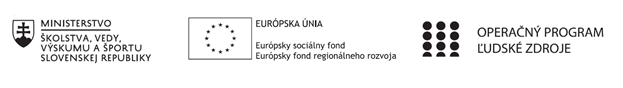 Štvrťročná správa o činnosti pedagogického zamestnanca pre štandardnú stupnicu jednotkových nákladov „hodinová sadzba učiteľa/učiteľov podľa kategórie škôl (ZŠ, SŠ) - počet hodín strávených vzdelávacími aktivitami („extra hodiny“)“Operačný programOP Ľudské zdroje Prioritná os1 Vzdelávanie PrijímateľStredná odborná škola techniky a služieb, Tovarnícka 1609, TopoľčanyNázov projektuZvýšenie kvality odborného vzdelávania a prípravy na Strednej odbornej škole techniky a služiebKód ITMS ŽoP 312011AGX9Meno a priezvisko pedagogického zamestnancaMgr. Renáta Kňaze JamrichováDruh školy Stredná škola – SOŠ TaS, Tovarnícka 1609, TopoľčanyNázov a číslo rozpočtovej položky rozpočtu projektu4.6.1  Štandardná stupnica jednotkových nákladov ,,hodinová sadzba učiteľa SŠ – zvýšené hodiny strávené vzdelávacími aktivitami (extra hodiny)"Obdobie vykonávanej činnosti01.10.2020 – 31.12.2020Správa o činnosti:    Názov vzdelávacej aktivity – extra hodina :  RobotikaPredmet sa vyučuje v triedach : I.A – BOZP,mechanik elektrotechnik                                                    II.A – mechanik nastavovač, mechanik elektrotechnik                                                    III.A – mechanik nastavovač        Cieľom aktivity je zlepšiť výsledky žiakov v oblasti IKT zručností prostredníctvom uplatnenia extra hodín a realizáciou aktivít mimoškolskej činnosti a vzdelávania a kooperácie pedagogických a odborných zamestnancov.Pri vyučovaní tohto predmetu sa použili aktivizujúce , názorno - demonštratívne , aplikačné a praktické metódy vyučovania na získanie požadovaných zručností. Október – odučené témy predmetuTrieda : I.A     Robotika      Počet – 1 hodina5.10.2020 - Senzory - skupinová práca, práca so stavebnicou lego mindstorms EV3, popis senzorov stavebnice, praktické ukážky využitia senzorov (1 hodina)Trieda: II.A   Robotika        Počet – 2 hodiny5.10.2020 - Ukážky funkcií dielov stavebnice lego Mindstorm EV3 – skupinová práca, práca s lego mindstorms EV3 stavebnickou, praktické ukážky funkcií dielov stavebnice (1 hodina)7.10.2020 - Inštalácia aplikácie lego Mindstorms – individuálna práca, názorné predvedenie inštalácie aplikácie lego Mindstorms na windows 10, inštalácia aplikácie lego Mindstorms na windows 10 v pc učebni (1 hodina)Trieda : III.A     Robotika     Počet  - 2 hodiny5.10.2020 - Ukážky funkcií dielov stavebnice Lego Mindstorm EV3 – skupinová práca, práca s lego mindstorms EV3 stavebnickou, praktické ukážky funkcií dielov stavebnice7.10.2020 - Inštalácia aplikácie lego Mindstorms - individuálna práca, názorné predvedenie inštalácie aplikácie lego Mindstorms na windows 10, inštalácia aplikácie lego Mindstorms na windows 10 v pc učebni (1 hodina)Od 12.10.2020 do 31.10. 2020 pozastavenie projektuNovember – odučené témy dištančnou formouŽiaci mali problémy s inštaláciou aplikácie lego mindstorms na svoje domáce PC. Prešli sme na používanie online aplikácie https://makecode.mindstorms.com/, ktorá umožňuje aj simuláciu lego mindsotrm EV3 stavebnice, ktorú žiaci nemajú k dispozícii v domácom prostredí. Trieda I.A   Robotika   počet – 4 hodiny4.11.2020 - Ukážky funkcií dielov stavebnice lego Mindstorm EV3 - praktické ukážky funkcií dielov stavebnice (1 hodina)5.11.2020 - Inštalácia aplikácie lego Mindstorms - individuálna práca, názorné predvedenie inštalácie aplikácie lego Mindstorms na windows 10 (1 hodina)18.11.2020 - Popis prostredia aplikácie lego Mindstorms – názorný popis online prostredia aplikácie mindstorm, individuálna práca – orientácia sa v online prostredí aplikácie mindstorm (1 hodina)19.11.2020 - Základné programové bloky – popis základných programových blokov a ich využitia pri programovaní stavebnice lego mindstorms EV3 (1 hodina)Trieda II.A    Robotika     počet  3 hodiny3.11.2020 - Popis prostredia aplikácie lego Mindstorms - – názorný popis online prostredia aplikácie mindstorm, individuálna práca – orientácia sa v online prostredí aplikácie mindstorm (1 hodina)4.11.2020 - Základné programové bloky – popis základných programových blokov a ich využitia pri programovaní stavebnice lego mindstorms EV3 (1 hodina)18.11.2020 - Dotykový senzor – popis dotykového senzoru a jeho využitia pri programovaní robotickej stavebnice, individuálna práca – tvorba programu pre robotickú stavebnicu s využitím dotykového senzoru (1 hodina)Trieda III.A   Robotika    počet – 3 hodiny3.11.2020 - Popis prostredia aplikácie lego Mindstorms -  názorný popis online prostredia aplikácie mindstorm, individuálna práca – orientácia sa v online prostredí aplikácie mindstorm (1 hodina)16.11.2020 - Základné programové bloky – popis základných programových blokov a ich využitia pri programovaní stavebnice lego mindstorms EV3 (1 hodina)30.11.2020 - Dotykový senzor – popis dotykového senzoru a jeho využitia pri programovaní robotickej stavebnice, individuálna práca – tvorba programu pre robotickú stavebnicu s využitím dotykového senzoru (1 hodina)Zoznam extra hodín odučených dištančným vzdelávaním:3.11. 2020    – II.A Robotika   (online, edupage)  1 hodina3.11.2020 –    III.A  Robotika (online, edupage)   1 hodina4.11. 2020    – I.A    Robotika     ( online, edupage)  1 hodina4.11. 2020 –    II.A     Robotika      ( online, edupage)  1 hodina5.11. 2020    – I.A   Robotika        ( online, edupage)  1 hodina16.11. 2020    – III.A   Robotika    ( online, edupage)     1 hodina18.11. 2020    – I.A    Robotika   ( online, edupage)  1 hodina18.11. 2020    -  II.A Robotika      ( online, edupage)  1 hodina19.11. 2020    - I.A   Robotika       ( online, edupage)  1 hodina30.11. 2020    – III.A    Robotika ( online, edupage)  1 hodinaPopis extra hodín odučených dištančnou formou:3.11. 2020    – II.A    téma: Popis prostredia aplikácie lego Mindstorms (1 hodina)Formou online hodiny prevedený názorný popis online prostredia aplikácie mindstorm, individuálna práca – orientácia sa v online prostredí aplikácie mindstorm. Cez edupage zadaná úloha s následným výstupom – jednoduchý program pre robotickú stavebnicu – zobrazenie obrazu a textu na lego ev3 kocke.3.11.2020 –    III.A   téma: Popis prostredia aplikácie lego Mindstorms (1 hodina)Formou online hodiny prevedený názorný popis online prostredia aplikácie mindstorm, individuálna práca – orientácia sa v online prostredí aplikácie mindstorm. Cez edupage zadaná úloha s následným výstupom – jednoduchý program pre robotickú stavebnicu – zobrazenie obrazu a textu na lego ev3 kocke.4.11. 2020    – I.A    téma: Ukážky funkcií dielov stavebnice lego Mindstorm EV3 (1 hodina)Formou online hodiny prevedené ukážky funkcií dielov stavebnice mindstorm. Popísaná lego EV3 kocka a programovanie jednoduchého programu pre prehratie zvuku. Cez edupage zadaná úloha s následným výstupom – jednoduchý program pre robotickú stavebnicu – prehratie zvukov na lego EV3 kocke.4.11. 2020 –    II.A     téma: Základné programové bloky (1 hodina)Formou online hodiny výklad a popis základných programových blokov stavebnice mindstorm, ich používanie v online prostredí aplikácie mindstorm Cez edupage zadaná úloha s následným výstupom – jednoduchý program pre robotickú stavebnicu – použitie základných programových blokov pre akciu stlačenia tlačidla.5.11. 2020    – I.A      téma: Inštalácia aplikácie lego Mindstorms (1 hodina)Formou online hodiny demonštrovaný postup inštalácie aplikácie lego Mindstorms a používanie online aplikácie lego mindstorms. Cez edupage zadaná úloha s následným výstupom – jednoduchý program pre robotickú stavebnicu – vytvorenie prvého programu v online prostredí lego mindstorms pre zobrazenie testu na lego EV3 kocke.16.11. 2020    – III.A  téma: Základné programové bloky (1 hodina)Formou online hodiny výklad a popis základných programových blokov stavebnice mindstorm, ich používanie v online prostredí aplikácie mindstorm Cez edupage zadaná úloha s následným výstupom – jednoduchý program pre robotickú stavebnicu – použitie základných programových blokov pre akciu stlačenia tlačidla.18.11. 2020    – I.A      téma: Popis prostredia aplikácie lego Mindstorms (1 hodina)Formou online hodiny prevedený názorný popis online prostredia aplikácie mindstorm, individuálna práca – orientácia sa v online prostredí aplikácie mindstorm. Cez edupage zadaná úloha s následným výstupom – jednoduchý program pre robotickú stavebnicu – zobrazenie obrazu a textu na lego ev3 kocke.18.11. 2020    -  II.A       téma: Dotykový senzor (1 hodina)Formou online hodiny demonštrované využitie dotykového senzoru a programovanie jednoduchého programu pre využitie dotykového senzoru. Cez edupage zadaná úloha s následným výstupom – jednoduchý program pre robotickú stavebnicu – využitie dotykového senzoru.19.11. 2020    - I.A     téma: Základné programové bloky (1 hodina)Formou online hodiny výklad a popis základných programových blokov stavebnice mindstorm, ich používanie v online prostredí aplikácie mindstorm Cez edupage zadaná úloha s následným výstupom – jednoduchý program pre robotickú stavebnicu – použitie základných programových blokov pre akciu stlačenia tlačidla.30.11. 2020    – III.A     téma: Dotykový senzor (1 hodina)Formou online hodiny demonštrované využitie dotykového senzoru a programovanie jednoduchého programu pre využitie dotykového senzoru. Cez edupage zadaná úloha s následným výstupom – jednoduchý program pre robotickú stavebnicu – využitie dotykového senzoru.December 2020  – odučené témy dištančnou formouŽiaci mali problémy s inštaláciou aplikácie lego mindstorms na svoje domáce PC. Prešli sme na používanie online aplikácie https://makecode.mindstorms.com/, ktorá umožňuje aj simuláciu lego mindsotrm EV3 stavebnice, ktorú žiaci nemajú k dispozícii v domácom prostredí. Pre lepšie pochopenie problematiky programovania pojazdného robota vyučujúca nahráva videá a uverejňuje ich na kanály youtube. Žiaci tak môžu vidieť výsledok svojho programovania nielen v simulácii, ale aj v činnosti robota. Odkaz na dané videá sa nachádza tu: https://www.youtube.com/watch?v=re1W8ilqL5U&list=PLw3jKMZfXghBe8Tdjg4T858iFVDRNa2cmTrieda : I.A  Robotika   Počet – 4 hodiny2.12.2020 - Dotykový senzor -  popis dotykového senzoru a jeho využitia pri programovaní robotickej stavebnice, individuálna práca – tvorba programu pre robotickú stavebnicu s využitím dotykového senzoru (1 hodina)3.12.2020 - Použitie dotykového senzoru – práca v online aplikácii makecode.minstorms.com, názorné predvedenie a tvorba programu pre robota v aplikácii lego.mindstorms.com (1 hodina)16.12.2020 - Ultrazvukový senzor– práca v online aplikácii makecode.minstorms.com, názorné predvedenie a tvorba programu pre robota v aplikácii lego.mindstorms.com (1 hodina)17.12.2020 - Použitie ultrazvukového senzoru– práca v online aplikácii makecode.minstorms.com, názorné predvedenie a tvorba programu pre robota v aplikácii lego.mindstorms.com (1 hodina)Trieda : II.A   Robotika   Počet – 4 hodiny1.12.2020 - Použitie dotykového senzoru– práca v online aplikácii makecode.minstorms.com, názorné predvedenie a tvorba programu pre robota v aplikácii lego.mindstorms.com (1 hodina)2.12.2020 - Ultrazvukový senzor– práca v online aplikácii makecode.minstorms.com, názorné predvedenie a tvorba programu pre robota v aplikácii lego.mindstorms.com (1 hodina)15.12.2020 - Použitie ultrazvukového senzoru– práca v online aplikácii makecode.minstorms.com, názorné predvedenie a tvorba programu pre robota v aplikácii lego.mindstorms.com (1 hodina)16.12.2020 - Reakcie zvuku a obrazu na vzdialenosť– práca v online aplikácii makecode.minstorms.com, názorné predvedenie a tvorba programu pre robota v aplikácii lego.mindstorms.com (1 hodina)Trieda: III.A   Robotika   Počet – 3 hodiny1.12.2020 - Použitie dotykového senzoru– práca v online aplikácii makecode.minstorms.com, názorné predvedenie a tvorba programu pre robota v aplikácii lego.mindstorms.com (1 hodina)14.12.2020 - Ultrazvukový senzor– práca v online aplikácii makecode.minstorms.com, názorné predvedenie a tvorba programu pre robota v aplikácii lego.mindstorms.com (1 hodina)15.12.2020 - Použitie ultrazvukového senzoru– práca v online aplikácii makecode.minstorms.com, názorné predvedenie a tvorba programu pre robota v aplikácii lego.mindstorms.com (1 hodina)Zoznam extra hodín odučených dištančným vzdelávaním:1.12. 2020    – II.A  Robotika   (online, edupage)   1 hodina1.12.2020 –    III.A  Robotika   (online, edupage)   1 hodina2.12. 2020    – I.A    Robotika        ( online, edupage)   1 hodina2.12. 2020 –    II.A     Robotika         ( online, edupage)   1 hodina3.12. 2020    – I.A     Robotika         ( online, edupage)   1 hodina14.12. 2020    – III.A   Robotika       ( online, edupage)      1 hodina15.12. 2020    -  II.A  Robotika        ( online, edupage)   1 hodina15.12. 2020    – III.A  Robotika      ( online, edupage)   1 hodina16.12. 2020    – I.A    Robotika        ( online, edupage)   1 hodina16.12. 2020 –    II.A    Robotika          ( online, edupage)   1 hodina17.12. 2020    – I.A     Robotika         ( online, edupage)   1 hodinaPopis extra hodín odučených dištančnou formou:1.12. 2020    – II.A    téma: Použitie dotykového senzoru   (1 hodina)Formou online hodiny prevedené ukážky použitia dotykového senzoru na robotickej stavebnici lego mindstorms EV3 a programovanie jednoduchého programu s využitím dotykového senzoru. Cez edupage zadaná úloha s následným výstupom – jednoduchý program pre robotickú stavebnicu – použitie dotykového senzoru pre zastavenie motoru.1.12.2020 –    III.A   téma: Použitie dotykového senzoru (1 hodina)Formou online hodiny prevedené ukážky použitia dotykového senzoru na robotickej stavebnici lego mindstorms EV3 a programovanie jednoduchého programu s využitím dotykového senzoru. Cez edupage zadaná úloha s následným výstupom – jednoduchý program pre robotickú stavebnicu – použitie dotykového senzoru pre zastavenie motoru.2.12. 2020    – I.A    téma: Dotykový senzor (1 hodina)Formou online hodiny demonštrované využitie dotykového senzoru a programovanie jednoduchého programu pre využitie dotykového senzoru. Cez edupage zadaná úloha s následným výstupom – jednoduchý program pre robotickú stavebnicu – využitie dotykového senzoru.2.12. 2020 –    II.A     téma: Ultrazvukový senzor  (1 hodina)Formou online hodiny demonštrované využitie ultrazvukového senzoru a programovanie jednoduchého programu pre využitie ultrazvukového senzoru. Cez edupage zadaná úloha s následným výstupom – jednoduchý program pre robotickú stavebnicu – využitie ultrazvukového senzoru.3.12. 2020    – I.A      téma: Použitie dotykového senzoru  (1 hodina)Formou online hodiny prevedené ukážky použitia dotykového senzoru na robotickej stavebnici lego mindstorms EV3 a programovanie jednoduchého programu s využitím dotykového senzoru. Cez edupage zadaná úloha s následným výstupom – jednoduchý program pre robotickú stavebnicu – použitie dotykového senzoru pre zastavenie motoru.14.12. 2020    – III.A  téma: Ultrazvukový senzor  (1 hodina)Formou online hodiny demonštrované využitie ultrazvukového senzoru a programovanie jednoduchého programu pre využitie ultrazvukového senzoru. Cez edupage zadaná úloha s následným výstupom – jednoduchý program pre robotickú stavebnicu – využitie ultrazvukového senzoru.15.12. 2020    -  II.A       téma: Použitie ultrazvukového senzoru  (1 hodina)Formou online hodiny prevedené ukážky použitia ultrazvukového senzoru na robotickej stavebnici lego mindstorms EV3 a programovanie jednoduchého programu s využitím ulrazvukového senzoru. Cez edupage zadaná úloha s následným výstupom – jednoduchý program pre robotickú stavebnicu – použitie ultrazvukového senzoru pre zastavenie motorov.15.12. 2020    -  III.A       téma: Použitie ultrazvukového senzoru  (1 hodina)Formou online hodiny prevedené ukážky použitia ultrazvukového senzoru na robotickej stavebnici lego mindstorms EV3 a programovanie jednoduchého programu s využitím ulrazvukového senzoru. Cez edupage zadaná úloha s následným výstupom – jednoduchý program pre robotickú stavebnicu – použitie ultrazvukového senzoru pre zastavenie motorov.16.12. 2020    - I.A     téma: Ultrazvukový senzor  (1 hodina)Formou online hodiny demonštrované využitie ultrazvukového senzoru a programovanie jednoduchého programu pre využitie ultrazvukového senzoru. Cez edupage zadaná úloha s následným výstupom – jednoduchý program pre robotickú stavebnicu – využitie ultrazvukového senzoru.16.12. 2020    – II.A     téma: Reakcie zvuku a obrazu na vzdialenosť  (1 hodina)Formou online hodiny demonštrované využitie ultrazvukového senzoru a programovanie jednoduchého programu, ktorý reaguje na zmenu vzdialenosti. Cez edupage zadaná úloha s následným výstupom – jednoduchý program pre robotickú stavebnicu – využitie reakcie na určitú vzdialenosť a zastavenie motorov v danej vzdialenosti od predmetu. 17.12. 2020    -  I.A       téma: Použitie ultrazvukového senzoru  (1 hodina)Formou online hodiny prevedené ukážky použitia ultrazvukového senzoru na robotickej stavebnici lego mindstorms EV3 a programovanie jednoduchého programu s využitím ulrazvukového senzoru. Cez edupage zadaná úloha s následným výstupom – jednoduchý program pre robotickú stavebnicu – použitie ultrazvukového senzoru pre zastavenie motorov.Spolu odučené hodiny za mesiac október, november, december: I.A – 9 hodínII.A – 9 hodín III.A – 8 hodín Vypracoval (meno, priezvisko, dátum)Mgr. Renáta Kňaze Jamrichová, 31.12.2020PodpisSchválil (meno, priezvisko, dátum)Mgr. Miloš Kováč, 31.12.2020Podpis